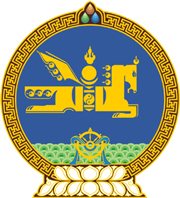 МОНГОЛ УЛСЫН ХУУЛЬ2023 оны 11 сарын 10 өдөр                                                                  Төрийн ордон, Улаанбаатар хот    ҮНЭТ ЦААСНЫ ЗАХ ЗЭЭЛИЙН ТУХАЙ      ХУУЛЬД НЭМЭЛТ ОРУУЛАХ ТУХАЙ1 дүгээр зүйл.Үнэт цаасны зах зээлийн тухай хуулийн 45 дугаар зүйлийн 45.8 дахь хэсэг, 46 дугаар зүйлийн 46.6 дахь хэсгийн “өмнө хүлээсэн” гэсний дараа “Хувь хүний орлогын албан татварын тухай хуулийн 25.8-д, Аж ахуйн нэгжийн орлогын албан татварын тухай хуулийн 24.5-д зааснаас бусад” гэж нэмсүгэй.2 дугаар зүйл.Энэ хуулийг 2024 оны 07 дугаар сарын 01-ний өдрөөс эхлэн дагаж мөрдөнө.МОНГОЛ УЛСЫН ИХХУРЛЫН ДЭД ДАРГА 				Л.МӨНХБААТАР